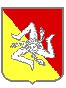 REPUBBLICA   ITALIANARegione SicilianaASSESSORATO REGIONALE DELL'AGRICOLTURA DELLO SVILUPPO RURALE E DELLA PESCA MEDITERRANEA 
	DIPARTIMENTO REGIONALE DELLO SVILUPPO RURALE E TERRITORIALESERVIZIO 17 - SERVIZIO PER IL TERRITORIO DI TRAPANIUNITA' OPERATIVA n°1- AFFARI GENERALI - RIPARTIZIONE FAUNISTICO VENATORIA DI TRAPANISTAGIONE VENATORIA 2020/2021 - ELENCO  DEI CACCIATORI REGIONALI AMMESSI  -  A.T.C.:  TP2Pos.Data sped.CognomeNomeData nascitaLuogo di nascitaCAPCittà di ResidenzaProv.AMMESSI131/10/2019DI GIRGENTIVINCENZOxx/xx/xxxxALESSANDRIA DELLA ROCCA90145PALERMOPAAMMESSO224/12/2019SARNELLAFRANCESCOxx/xx/xxxxSCIACCA92019SCIACCAAGAMMESSO324/12/2019CICALAMICHELExx/xx/xxxxSCIACCA92019SCIACCAAGAMMESSO427/12/2019OMODEIRENATOxx/xx/xxxxPALERMO90141PALERMOPAAMMESSO